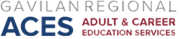 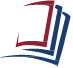 AB 104 Consortium Meeting Agenda  October 17, 2022  10:00 a.m.  Hybrid MeetingZoom link:  https://gavilan-edu.zoom.us/j/86552997622?pwd=anlTUURZQ01QcXloTGZZNmRiMXVrdz09 Room: HU106 Call to OrderRoll Call  Public Comments  ll. Discussion Items  Approve prior meeting minutesProgram area reporting updates and reviewWorkplan updates and reviewMOU signature statusMember Updates  Member updatesOther upcoming agenda items  
Adjournment **For public comments, please email Rosio Pedroso at: rpedroso@gavilan.edu.